АДМИНИСТРАЦИЯ  ПЕТРОВСКОГО СЕЛЬСОВЕТА САРАКТАШСКОГО РАЙОНА ОРЕНБУРГСКОЙ ОБЛАСТИП О С Т А Н О В Л Е Н И Е_________________________________________________________________________________________________________29.01.2019 года                   с.  Петровское                                      № 7-пОб утверждении Плана по профилактике правонарушенийи обеспечение общественной безопасности на территории администрации сельсовета  на 2019 год.      В соответствии с Федеральным законом от 23 июня 2016 года  N 182-ФЗ  "Об основах системы профилактики правонарушений в Российской Федерации, в целях осуществления комплекса мер социального, правового, организационного, информационного и иного характера, направленных на выявление и устранение причин и условий, способствующих совершению правонарушений, руководствуясь Уставом администрации Петровского сельсовета Саракташского района Оренбургской области     1.Утвердить план по профилактике правонарушений и обеспечение общественной безопасности в   администрации сельсовета  на 2019 год согласно приложения. 2. Рекомендовать руководителям учреждений, организаций всех форм собственности,  расположенных на территории   администрации сельсовета принять меры по реализации плана.     3. Постановление  вступает в силу после его обнародования и подлежит      размещению на официальном сайте муниципального образования Петровского  сельсовет в сети «Интернет».       4.Контроль за  исполнением настоящего постановления оставляю за собой.Глава сельсовета:                                               А.А.Барсуков                                                                                                                                                                                                                             Приложение к  Постановлению от  29.01.2019  г. № 7-пПЛАНпо профилактике правонарушений и обеспечение  общественной безопасности в  администрации Петровского сельсовета Саракташского района Оренбургской  области на 2019  год.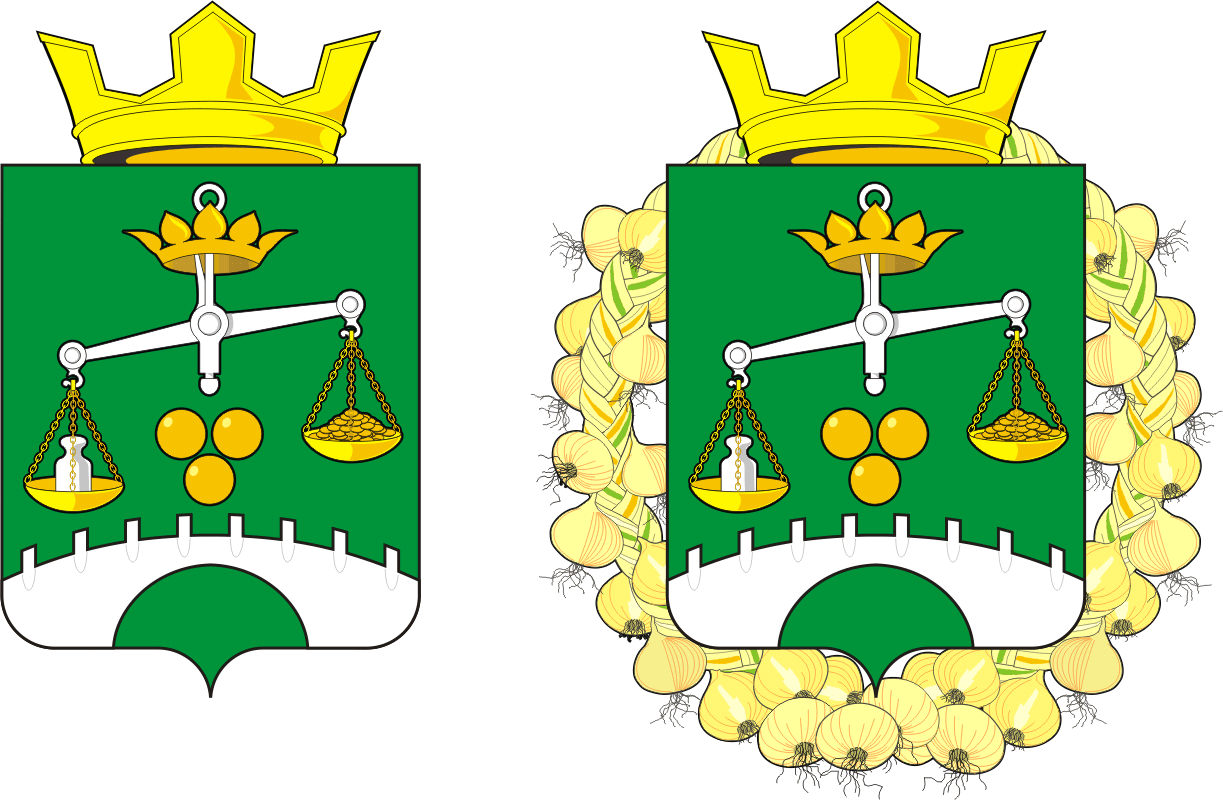 №п/п№п/пМероприятия Срок выполненияОтветственные исполнители11234Раздел I. Организационно-правовое и методическое обеспечение предупреждения преступностиРаздел I. Организационно-правовое и методическое обеспечение предупреждения преступностиРаздел I. Организационно-правовое и методическое обеспечение предупреждения преступностиРаздел I. Организационно-правовое и методическое обеспечение предупреждения преступностиРаздел I. Организационно-правовое и методическое обеспечение предупреждения преступности1.1.1.1.Предоставление информации населению  сельсовета через       Информационный центр, сайт администрации, листовки, бюллетени, проведение бесед,  встреч,  направленные на профилактику правонарушений и обеспечение общественной безопасности. в течение годаАдминистрация  сельсовета1.2.1.2.Пропаганда здорового образа жизни, через организацию тематических вечеров, книжных выставок по правовым вопросам, профилактики правонарушений. согласно плана мероприятий в течение годаМитюшникова Н.М., Чуфистов П.М. (заведующие СДК с.Петровское и Андреевка)  Заельская Ж.А., Макеева Л.И. (заведующие библиотек) (по согласованию)1.3.1.3.Выявлять и вести учет различных категорий граждан, допускающих злоупотребление алкоголем и немедицинское потребление наркотических  и психотропных средств и их прекурсов.постоянно в  течение годаУчастковый уполномоченный полиции (по согласованию)1.4. 1.4. Распространение среди населения всех типов методических рекомендаций по разъяснению общественной опасности любых форм экстремизма. в течение годаАдминистрация  сельсовета,    МВД РФ «Саракташский» (по согласованию)Раздел II. Защита жизни, здоровья и имущества граждан, профилактика терроризма, экстремизма и минимизации и (или) ликвидация последствий проявлений терроризма и экстремизма.Раздел II. Защита жизни, здоровья и имущества граждан, профилактика терроризма, экстремизма и минимизации и (или) ликвидация последствий проявлений терроризма и экстремизма.Раздел II. Защита жизни, здоровья и имущества граждан, профилактика терроризма, экстремизма и минимизации и (или) ликвидация последствий проявлений терроризма и экстремизма.Раздел II. Защита жизни, здоровья и имущества граждан, профилактика терроризма, экстремизма и минимизации и (или) ликвидация последствий проявлений терроризма и экстремизма.Раздел II. Защита жизни, здоровья и имущества граждан, профилактика терроризма, экстремизма и минимизации и (или) ликвидация последствий проявлений терроризма и экстремизма.2.1.Проводить совместные проверки соблюдения правил пожарной безопасности в частных домовладениях.Проводить совместные проверки соблюдения правил пожарной безопасности в частных домовладениях.в течение годаЛаврова С.А.,  специалист  сельсоветаСухоручкин А.М., староста с.АндреевкаИнструктор по пожарной профилактики ПСЧ № 26 (по согласованию)2.2.Проводить собрания, сходы граждан поселения по разъяснению необходимости принятия мер по сохранности  личного имуществаПроводить собрания, сходы граждан поселения по разъяснению необходимости принятия мер по сохранности  личного имуществав течение годаБарсуков А.А., глава сельсовета, участковый уполномоченный полиции (по согласованию)2.3.Организация профилактической работы с неблагополучными семьями и семьями,   входящими в «группу риска»Организация профилактической работы с неблагополучными семьями и семьями,   входящими в «группу риска»в течение годаБарсуков А.А., глава сельсовета, участковый уполномоченный полиции (по согласованию)2.4.Работа по учету, защищенности, сносу нежилых, бесхозных помещений, зданий, сооружений для исключения терроризмаРабота по учету, защищенности, сносу нежилых, бесхозных помещений, зданий, сооружений для исключения терроризмав течение годаадминистрация  сельсовета2.5.Осуществлять визуальный контроль за прилегающей территорией в местах массового скопления гражданОсуществлять визуальный контроль за прилегающей территорией в местах массового скопления гражданпо мере необходимостиадминистрация  сельсоветаРуководители учреждений ( по согласованию)2.6.Выявлять участников экстремистских и других молодежных формирований противоправной направленности, предотвращение противоправных проявленийВыявлять участников экстремистских и других молодежных формирований противоправной направленности, предотвращение противоправных проявленийпо мере поступления информацииУчастковый уполномоченный полиции (по согласованию)2.7.2.8Проведение профилактической разъяснительной работы, учебы всех слоев населения с целью недопущения проявления терроризма и экстремизма на территории  сельсоветаИнформировать  население об ответственности за совершение противоправных  действий (незаконная вырубка зеленых насаждений, незаконный лов рыбы), по соблюдению мер пожарной безопасности, поведению на воде и предупреждению природно-очаговых и особо опасных инфекцийПроведение профилактической разъяснительной работы, учебы всех слоев населения с целью недопущения проявления терроризма и экстремизма на территории  сельсоветаИнформировать  население об ответственности за совершение противоправных  действий (незаконная вырубка зеленых насаждений, незаконный лов рыбы), по соблюдению мер пожарной безопасности, поведению на воде и предупреждению природно-очаговых и особо опасных инфекцийв течение годав течение годаУчастковый уполномоченный полиции (по согласованию)администрация  сельсоветаРаздел III. Усиление борьбы с правонарушениями Раздел III. Усиление борьбы с правонарушениями Раздел III. Усиление борьбы с правонарушениями Раздел III. Усиление борьбы с правонарушениями Раздел III. Усиление борьбы с правонарушениями     3.1.    3.1.Выявлять на территории администрации сельсовета  несанкционированные места скупки лома черных и цветных металловв течение годаБарсуков А.А., глава   сельсоветаУчастковый уполномоченный  полиции (по согласованию)3.2. 3.2. Выявлять и пресекать граждан, кто занимается самогоноварением, продажей, хранением алкогольной продукциив течение годаГлава   сельсовета Участковый уполномоченный полиции (по согласованию)3.3.3.3. Участвовать  в рейдах   по магазинам с целью недопущения нарушений в сфере потребительского рынкав течение годаГлава  сельского поселенияАдминистративная комиссия Саракташского района (по согласованию)Раздел  lV. Мероприятия по профилактике правонарушений и безнадзорности несовершеннолетнихРаздел  lV. Мероприятия по профилактике правонарушений и безнадзорности несовершеннолетнихРаздел  lV. Мероприятия по профилактике правонарушений и безнадзорности несовершеннолетнихРаздел  lV. Мероприятия по профилактике правонарушений и безнадзорности несовершеннолетнихРаздел  lV. Мероприятия по профилактике правонарушений и безнадзорности несовершеннолетних4.1.4.1.Вести учет несовершеннолетних правонарушителей и неблагополучных семейв течение годаАдминистрация  сельсовета4.2.4.2.Организация досуга  несовершеннолетних, склонных к совершению правонарушенийв течении годаЗаведующие СДК, заведующие библиотек с. Петровское и Андреевка (по согласованию)4.3.4.3.Организовывать отдых и занятость подростков в каникулярное времяв течение года  Директор  МОБУ «Петровская СОШ»Заведующие СДК, заведующие библиотек  (по согласованию)4.4.4.4.Проведение бесед с учащимися общеобразовательной школы на тему ответственности за нарушение административного и уголовного законодательствав течение года  Администрация  сельсовета,   МВД РФ «Саракташский»  (по согласованию)Раздел V. Обеспечение правопорядка, общественной безопасности на улицах и в других общественных местахРаздел V. Обеспечение правопорядка, общественной безопасности на улицах и в других общественных местахРаздел V. Обеспечение правопорядка, общественной безопасности на улицах и в других общественных местахРаздел V. Обеспечение правопорядка, общественной безопасности на улицах и в других общественных местахРаздел V. Обеспечение правопорядка, общественной безопасности на улицах и в других общественных местах5.15.1Выявление лиц, проживающих на территории  сельсовета без регистрациив течение года  Участковый уполномоченный полиции (по согласованию)5.25.2Проведение  совместных проверок с  комиссией по делам несовершеннолетних Саракташского района мест отдыха молодежи.в течение годаАдминистрация  сельсоветаКДН Саракташского  района (по согласованию)5.35.3Участие в обеспечении правопорядка в  дни проведении массовых мероприятий: -  Празднование «Крещение господня»-  «Проводы русской зимы»;-  «Празднование дня Победы»;- «День села»;- «Новогодние мероприятия»в течение годаГлава   сельсовета, ДНД,Староста с.Андреевка,  МВД РФ «Саракташский» (по согласованию)